ПРОЕКТ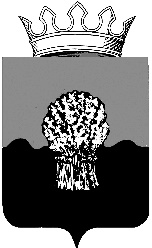 АДМИНИСТРАЦИЯ Сызранского района Самарской областиПостановление«____»___________202__г.                                                          	№ ________О выявлении правообладателя ранее учтенного земельного участкаВ рамках реализации Федерального закона от 30.12.2020г. №518-ФЗ                      «О внесении изменений в отдельные законодательные акты Российской Федерации» в отношении ранее учтенного земельного участка и в соответствии со статьей 69.1 Федерального закона от 13.07.2015 г. № 218-ФЗ   «О государственной регистрации недвижимости», администрация Сызранского районаПОСТАНОВЛЯЕТ:1. В отношении земельного участка, расположенного по адресу: Самарская область, Сызранский район, сельское поселение Рамено, п.Майоровский, ул. Лесная , д.1А, с кадастровым номером 63:33:0210001:321 в качестве правообладателя, владеющего данным объектом  на праве собственности, выявлен Чижменко Валерий Викторович, … года рождения, место рождения: …., паспорт гражданина Российской Федерации серия … № … выдан ….г., код подразделения …, СНИЛС …, проживающий по адресу: ….2. Право собственности Чижменко Валерия Викторовича  на указанный в пункте 1 настоящего постановления земельный участок подтверждается копией свидетельства на право собственности  № 780995 от 16.11.1995г.3. Комитету по управлению муниципальным имуществом Сызранского района  осуществить  необходимые регистрационные действия, связанные с внесением сведений в ЕГРН ранее учтенного объекта недвижимости с кадастровым номером 63:33:0210001:321.Глава муниципального района Сызранский                         В.А. Кузнецова